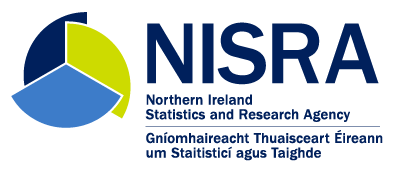 Measures of sampling variability are provided alongside headline estimates from the Labour Force Survey in the monthly Labour Market Report. (see here for more information on estimating and reporting uncertainty).Due to the large number of estimates produced from the Labour Force Survey as ad-hoc requests and in supplementary tables it is not possible to provide a measure of sampling variability for each.  Following a review of ONS quality criteria for publishing estimates from the Labour Force Survey, NISRA has updated their policy for ad-hoc queries in line with ONS such that:Any LFS output with a person count of less than three should not be published and will be suppressed under disclosure threshold rules. Secondary disclosure rules will also apply. On the quarterly datasets, any output with a person count of three or more should be published and a shading measure to denote quality precision (on counts of more than three and less than or equal to 25).On the annual datasets any output with a person count of three or more should be published and a shading measure to denote quality precision (on counts of more than three and less than or equal to 25).The following notes will be provided in ad-hoc requests to highlight the lower quality of estimates based on small numbers of respondents. Shaded estimatesShaded estimates are based on a small sample size. This may result in less precise estimates, which should be used with caution.Unshaded estimatesUnshaded estimates are based on a larger sample size. This is likely to result in estimates of higher precision, although they will still be subject to some sampling variability. This is a change from previous policy where quarterly LFS data were suppressed below a grossed threshold of 8,000 individuals, and annual data were suppressed below a grossed threshold of 6,000 individuals. 